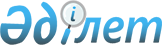 О техническом регулировании в таможенном союзеРешение Комиссии таможенного союза от 18 июня 2010 года № 319.
      Комиссия таможенного союза решила:
      1. Утвердить:
      - Положение о формировании и ведении Единого реестра выданных сертификатов соответствия и зарегистрированных деклараций о соответствии (Приложение № 2);
      - Единые формы сертификата соответствия и декларации о соответствии (Приложение № 3);
      Сноска. Пункт 1 с изменениями, внесенными решением Комиссии таможенного союза от 07.04.2011 № 620; решениями Коллегии Евразийской экономической комиссии от 07.03.2012 № 11; от 25.12.2012 № 294 (вступает в силу по истечении 30 календарных дней с даты его официального опубликования); от 09.04.2013 № 77 (вступает в силу по истечении 30 календарных дней с даты его официального опубликования); от 05.12.2018 № 100 (порядок введения в действие см. п. 7).


      2. Поручить уполномоченному органу Российской Федерации совместно с уполномоченными органами Республики Беларусь и Республики Казахстан подготовить к опубликованию Единый перечень продукции, включающий перечень нормативных документов, устанавливающих единые обязательные требования к вышеуказанной продукции из числа межгосударственных и национальных (государственных) стандартов государств-членов таможенного союза.
      3. Секретариату Комиссии таможенного союза, уполномоченным органам Российской Федерации, Республики Беларусь и Республики Казахстан в срок до 30 июня 2010 года опубликовать Единый перечень продукции с учетом пункта 2 настоящего Решения.
      4. Правительствам Республики Беларусь, Республики Казахстан и Российской Федерации с 1 июля 2010 года применять перечни продукции, подлежащей обязательной оценке (подтверждению) соответствия, согласно законодательству государств-членов таможенного союза (далее - национальные перечни) и Единый перечень продукции в соответствии с Приложением № 6 к настоящему Решению.
      5. Уполномоченным органам Республики Беларусь, Республики Казахстан и Российской Федерации с 1 июля 2010 года обеспечить:
      формирование и ведение национальных частей Единого реестра органов по сертификации и испытательных лабораторий (центров) таможенного союза в соответствии с Приложением № 1 к настоящему Решению;
      формирование и ведение национальных частей Единого реестра выданных сертификатов соответствия и зарегистрированных деклараций о соответствии, оформленных по Единой форме, а также оперативное размещение их на своих официальных сайтах с обеспечением доступа к ним в соответствии с Приложением № 2 к настоящему Решению;
      выдачу изготовленных по Единой форме бланков сертификатов соответствия в соответствии с Приложением № 3 к настоящему Решению;
      организацию работ по сертификации и регистрации деклараций о соответствии на продукцию, включенную в Единый перечень продукции, оформленных в соответствии с Приложением № 3 к настоящему Решению.
      6. Утратил силу решением Коллегии Евразийской экономической комиссии от 25.12.2012 № 294 (вступает в силу по истечении 30 календарных дней с даты его официального опубликования);


      7. Сторонам в срок до 1 октября 2010 года подготовить предложения по унификации с 1 января 2011 года номенклатур продукции национальных перечней, с учетом:
      - применения обязательной сертификации только в отношении продукции, обращение которой связано с высоким риском нанесения ущерба жизни и здоровью граждан;
      - недопущения одновременной обязательной оценки (подтверждения) соответствия готовой продукции и ее составных частей (материалов, комплектующих изделий и узлов).
      8. Уполномоченным органам Республики Беларусь, Республики Казахстан и Российской Федерации в срок до 1 октября 2010 года подготовить предложения о включении с 1 января 2011 года парфюмерно-косметической и пищевой продукции в Единый перечень продукции.
      9. Установить, что:
      - до вступления в силу соответствующих технических регламентов Таможенного союза на продукцию, включенную в Единый перечень продукции, по выбору заявителя выдаются сертификаты соответствия и оформляются декларации о соответствии по единым формам и/или сертификаты соответствия и декларации о соответствии согласно законодательствам государств-членов таможенного союза;
      - на продукцию, поставляемую из третьих стран, оформляются сертификаты соответствия или декларации о соответствии согласно законодательству государства – члена Таможенного союза либо сертификаты соответствия или декларации о соответствии по единым формам.
      Сноска. Пункт 9 с изменениями, внесенными решением Комиссии таможенного союза от 09.12.2011 № 886 (вступает в силу с даты его официального опубликования); решением Коллегии Евразийской экономической комиссии от 13.11.2012 № 226 (вступает в силу по истечении 30 календарных дней с даты его официального опубликования).


      10. Установить, что маркировка продукции, включенной в Единый перечень продукции, осуществляется в соответствии с законодательством страны назначения.
      11. Уполномоченному органу Российской Федерации в срок до 25 июня 2010 года представить уполномоченным органам Республики Беларусь и Республики Казахстан, согласованный государствами - членами таможенного союза макет бланка сертификата, выдаваемого по единой форме в соответствии с Приложением 3 к настоящему Решению, для дальнейшего его изготовления в государствах-членах таможенного союза.
      12. Сторонам:
      12.1. совместно с Секретариатом Комиссии таможенного союза в срок до 1 августа 2010 года разработать и внести на рассмотрение Комиссии основные принципы гармонизации законодательств государств - членов таможенного союза в части мер ответственности, применяемых к юридическим и физическим лицам за нарушение требований законодательства государств - членов таможенного союза и законодательства таможенного союза в сфере технического регулирования, в том числе за недостоверное (необоснованное) декларирование;
      подготовить предложения по внесению до 1 января 2011 года изменений в законодательства государств - членов таможенного союза в соответствии с указанными принципами, одобренными Комиссией;
      12.2. в срок до 1 сентября 2010 года подготовить предложения:
      - по переходу с 1 января 2011 года на уведомительный (заявительный) порядок подачи декларации о соответствии, в том числе с обеспечением возможности ее подачи в уполномоченные органы в области технического регулирования государств - членов таможенного союза в электронной форме;
      - по гармонизации законодательства таможенного союза в области подтверждения соответствия с учетом практики Европейского союза, в части перехода от обязательной сертификации к декларированию соответствия.
      13. Сторонам в срок до 25 июня 2010 года представить в Секретариат Комиссии таможенного союза перечень органов по сертификации и испытательных лабораторий (центров) в соответствии с Приложением № 1 к настоящему Решению с уведомлением двух других Сторон о принятом решении.
      14. Просить Стороны рассмотреть проект Порядка разработки, принятия, внесения изменений и отмены технического регламента таможенного союза и в срок до 10 июля 2010 года представить в Секретариат Комиссии таможенного союза (Приложение № 7).
      15. Пункт 1 настоящего Решения вступает в силу с 1 июля 2010 года.  ПОЛОЖЕНИЕ
о порядке включения органов по сертификации и испытательных
лабораторий (центров) в Единый реестр органов по сертификации и
испытательных лабораторий (центров) таможенного союза,
а также его формирования и ведения
      Сноска. Положение утратило силу решением Совета Евразийской экономической комиссии от 05.12.2018 № 100 (порядок введения в действие см. п. 7). ПОЛОЖЕНИЕ
о формировании и ведении Единого реестра выданных сертификатов
соответствия и зарегистрированных деклараций о соответствии
      Сноска. Наименование Положения в редакции решения Коллегии Евразийской экономической комиссии от 09.04.2013 № 77 (вступает в силу по истечении 30 календарных дней с даты его официального опубликования).
      1. Настоящее Положение разработано в целях реализации Соглашения о единых принципах и правилах технического регулирования в Республике Беларусь, Республике Казахстан и Российской Федерации от 18 ноября 2010 года, Соглашения об обращении продукции, подлежащей обязательной оценке (подтверждению) соответствия, на таможенной территории таможенного союза от 11 декабря 2009 года, в соответствии с Договором о Евразийской экономической комиссии от 18 ноября 2011 года и Регламентом работы Евразийской экономической комиссии, утвержденным Решением Высшего Евразийского экономического совета от 18 ноября 2011 г. № 1, и устанавливает порядок формирования и ведения Единого реестра выданных сертификатов соответствия и зарегистрированных деклараций о соответствии (далее – Единый реестр), предоставления содержащихся в нем сведений о выданных сертификатах соответствия и зарегистрированных декларациях о соответствии, о приостановлении, возобновлении или прекращении их действия.
      Сноска. Пункт 1 в редакции решения Коллегии Евразийской экономической комиссии от 09.04.2013 № 77 (вступает в силу по истечении 30 календарных дней с даты его официального опубликования).

      2. Утратил силу решением Коллегии Евразийской экономической комиссии от 09.04.2013 № 77 (вступает в силу по истечении 30 календарных дней с даты его официального опубликования).


      3. Единый реестр состоит из национальных частей Единого реестра, формирование и ведение которых обеспечиваютуполномоченные органы государств - членов Таможенного союза и Единого экономического пространства (далее – уполномоченные органы).
      Единый реестр формируется в электронном виде на базе программно-аппаратных средств уполномоченных органов с обеспечением возможности доступа к национальным частям Единого реестра с официальных сайтов уполномоченных органов и Евразийской экономической комиссии в сети Интернет.
      В национальную часть Единого реестра включаются сведения о выданных органами по сертификации государств – членов Таможенного союза и Единого экономического пространства сертификатах соответствия и зарегистрированных декларациях о соответствии на продукцию, включенную в Единый перечень продукции, подлежащей обязательной оценке (подтверждению) соответствия в рамках Таможенного союза с выдачей единых документов, утвержденный Решением Комиссии Таможенного союза от 7 апреля 2011 г. № 620, а также сертификатах соответствия и декларациях о соответствии требованиям технических регламентов Таможенного союза (далее – сертификаты соответствия и декларации о соответствии).
      Сноска. Пункт 3 с изменениями, внесенными решением Коллегии Евразийской экономической комиссии от 09.04.2013 № 77 (вступает в силу по истечении 30 календарных дней с даты его официального опубликования).


      4. Формирование и ведение национальных частей Единого реестра включают в себя сбор и внесение в национальные части Единого реестра сведений о сертификатах соответствия и декларациях о соответствии, хранение, систематизацию, актуализацию и изменение этих сведений, обеспечение возможности доступа к национальным частям Единого реестра с официальных сайтов уполномоченных органов и Евразийской экономической комиссии в сети Интернет, а также защиту от несанкционированного доступа к содержащейся в национальных частях Единого реестра информации.
      Национальные части Единого реестра состоят из следующих разделов:
      сертификаты соответствия и декларации о соответствии на продукцию, включенную в Единый перечень продукции, подлежащей обязательной оценке (подтверждению) соответствия в рамках Таможенного союза с выдачей единых документов;
      сертификаты соответствия и декларации о соответствии требованиям технических регламентов Таможенного союза.
      Сноска. Пункт 4 в редакции решения Коллегии Евразийской экономической комиссии от 09.04.2013 № 77 (вступает в силу по истечении 30 календарных дней с даты его официального опубликования).


      5. Сведения о сертификатах соответствия и декларациях о соответствии вносятся уполномоченными органами в национальные части Единого реестра на основании решения о выдаче сертификата соответствия или регистрации декларации о соответствии, приостановлении, возобновлении, продлении или прекращении их действия.
      Сноска. Пункт 5 с изменениями, внесенными решением Коллегии Евразийской экономической комиссии от 09.04.2013 № 77 (вступает в силу по истечении 30 календарных дней с даты его официального опубликования).


      6. Сведения о сертификатах соответствия вносятся уполномоченными органами в национальные части Единого реестра в виде электронной записи, содержащей:
      1) регистрационный номер сертификата соответствия, срок действия, учетный номер бланка, на котором оформлен сертификат соответствия;
      2) наименование, место нахождения, в том числе фактический адрес заявителя;
      3) наименование, место нахождения, в том числе фактический адрес изготовителя;
      4) наименование, место нахождения, в том числе фактический адрес органа по сертификации, выдавшего сертификат соответствия;
      5) фамилию, имя, отчество руководителя органа по сертификации;
      6) фамилию, имя, отчество эксперта (эксперта-аудитора) органа по сертификации;
      7) информацию о сертифицированной продукции, позволяющую ее идентифицировать;
      8) код (коды) продукции в соответствии с единой Товарной номенклатурой внешнеэкономической деятельности Таможенного союза;
      9) наименования технических регламентов Таможенного союза или информацию о нормативных документах, на соответствие требованиям которых проводилась сертификация;
      10) информацию о документах, представленных заявителем в орган по сертификации в качестве доказательства соответствия продукции требованиям технических регламентов Таможенного союза или нормативных документов, на соответствие требованиям которых проводилась сертификация, информацию о проведенных исследованиях (испытаниях) и измерениях;
      11) Исключен решением Коллегии Евразийской экономической комиссии от 09.04.2013 № 77 (вступает в силу по истечении 30 календарных дней с даты его официального опубликования).


      12) дату и причину приостановления, возобновления или прекращения действия сертификата соответствия;
      13) дату, срок продления действия сертификата соответствия и основание для его продления;
      14) сведения о приложении (приложениях) к сертификату соответствия. Информация, содержащаяся в приложении (приложениях), вносится в базу данных национальных частей Единого реестра.
      Сноска. Пункт 6 с изменениями, внесенными решением Коллегии Евразийской экономической комиссии от 09.04.2013 № 77 (вступает в силу по истечении 30 календарных дней с даты его официального опубликования).


      7. Сведения о декларациях о соответствии вносятся уполномоченными органами в национальные части Единого реестра в виде электронной записи, содержащей:
      1) регистрационный номер и дату регистрации декларации о соответствии;
      2) наименование, место нахождения, в том числе фактический адрес заявителя (декларанта);
      3) наименование, место нахождения, в том числе фактический адрес изготовителя;
      4) информацию о продукции, в отношении которой принята декларация о соответствии, позволяющую идентифицировать эту продукцию;
      5) код (коды) продукции в соответствии с единой Товарной номенклатурой внешнеэкономической деятельности Таможенного союза;
      6) информацию о технических регламентах Таможенного союза или нормативных документах, соответствие требованиям которых подтверждается;
      7) сведения о проведенных исследованиях (испытаниях) и измерениях, сертификате соответствия системы менеджмента (при необходимости), а также других документах, являющихся доказательными материалами при принятии декларации о соответствии;
      8) срок действия декларации о соответствии;
      9) наименование, место нахождения, в том числе фактический адрес органа по сертификации, зарегистрировавшего декларацию о соответствии;
      10) Исключен решением Коллегии Евразийской экономической комиссии от 09.04.2013 № 77 (вступает в силу по истечении 30 календарных дней с даты его официального опубликования).


      11) сведения о приложении (приложениях) к декларации о соответствии. Информация, содержащаяся в приложении (приложениях), вносится в базу данных национальных частей Единого реестра;
      12) дату приостановления, возобновления или прекращения действия декларации о соответствии, а также срок приостановления действия декларации о соответствии.
      Сноска. Пункт 7 с изменениями, внесенными решением Коллегии Евразийской экономической комиссии от 09.04.2013 № 77 (вступает в силу по истечении 30 календарных дней с даты его официального опубликования).


      8. Уполномоченные органы размещают на своих официальных сайтах в сети Интернет не позднее 3 рабочих дней с даты выдачи сертификата соответствия или регистрации декларации о соответствии сведения о сертификате соответствия или декларации о соответствии, указанные соответственно в пункте 6 или пункте 7 настоящего Положения.
      Для предотвращения утраты указанных сведений уполномоченными органами формируется резервная копия национальных частей Единого реестра.
      Сноска. Пункт 8 в редакции решения Коллегии Евразийской экономической комиссии от 09.04.2013 № 77 (вступает в силу по истечении 30 календарных дней с даты его официального опубликования).

      9. Утратил силу решением Коллегии Евразийской экономической комиссии от 09.04.2013 № 77 (вступает в силу по истечении 30 календарных дней с даты его официального опубликования).

      10. Утратил силу решением Коллегии Евразийской экономической комиссии от 09.04.2013 № 77 (вступает в силу по истечении 30 календарных дней с даты его официального опубликования).


      11. Предоставление по запросам заинтересованных лиц сведений о сертификатах соответствия и декларациях о соответствии, содержащихся в национальных частях Единого реестра, осуществляют уполномоченные органы.
      Информационное взаимодействие между уполномоченными органами, а также между уполномоченными органами и Евразийской экономической комиссией в процессе формирования и ведения Единого реестра осуществляется путем реализации средствами интегрированной информационной системы Евразийского экономического союза соответствующего общего процесса в рамках Евразийского экономического союза.
      Сноска. Пункт 11 в редакции решения Коллегии Евразийской экономической комиссии от 09.04.2013 № 77 (вступает в силу по истечении 30 календарных дней с даты его официального опубликования); от 20.12.2022 № 199 (порядок введения в действие см. п.3).

 Единая форма сертификата соответствия*
      Сноска. Форма с изменениями, внесенными решением Комиссии таможенного союза от 20.09.2010 № 383 (вступает в силу через 30 дней после официального опубликования); от 20.12.2022 № 199 (порядок введения в действие см. п.3).
      (5) ОРГАН ПО СЕРТИФИКАЦИИ 
      (6) ЗАЯВИТЕЛЬ 
      (7) ИЗГОТОВИТЕЛЬ
      (8) ПРОДУКЦИЯ
      (9) Код ТН ВЭД ТС
      (10) СООТВЕТСТВУЕТ ТРЕБОВАНИЯМ
      (11) СЕРТИФИКАТ ВЫДАН НА ОСНОВАНИИ
      (12) ДОПОЛНИТЕЛЬНАЯ ИНФОРМАЦИЯ
      СРОК ДЕЙСТВИЯ (13) С ПО (14)
      Руководитель (уполномоченное
      лицо) органа по сертификации 
      подпись, инициалы, фамилия (15)
      QR-код (16)
      М.П.
      Эксперт-аудитор (эксперт)
      подпись, инициалы, фамилия
      *Требования к бланкам сертификата соответствия и приложения к нему, правила их заполнения установлены в Приложении 1. Единая форма декларации о соответствии**
ТАМОЖЕННЫЙ СОЮЗ
ДЕКЛАРАЦИЯ О СООТВЕТСТВИИ
      Сноска. Форма с изменениями, внесенными решением Комиссии таможенного союза от 20.12.2022 № 199 (порядок введения в действие см. п.3).
      Декларант,                                                       (1)
      в лице                                                           (2)
      заявляет, что                                                    (3)
      соответствует требованиям                                        (4)
      Декларация о соответствии принята на основании                   (5)
      Дополнительная информация                                        (6)
      Декларация о соответствии действительна с даты регистрации по    (7)
      _______________            ______________________________________
          подпись                инициалы, фамилия руководителя
                                 организации (уполномоченного им лица)
                                 или индивидуального предпринимателя   (8)
      М.П.
      Сведения о регистрации декларации о соответствии                 (9)
      Регистрационный номер декларации о соответствии ТС №             (10)
      Дата регистрации декларации о соответствии                       (11) ________________           ______________________________________
      подпись                инициалы, фамилия руководителя органа 
                                 по сертификации (уполномоченного им лица)      (12)
      М.П. 
      QR-код (13)
      **Требования к оформлению декларации о соответствии и правила ее заполнения установлены в Приложении 2.
      1. Органы по сертификации (оценке (подтверждению) соответствия) государств - членов таможенного союза (далее - органы по сертификации Сторон), осуществляющие сертификацию продукции, включенной в Единый перечень продукции, подлежащей обязательной оценке (подтверждению) соответствия в рамках таможенного союза с выдачей единых документов (далее - Единый перечень), оформляют сертификаты соответствия по единой форме (далее - сертификаты соответствия) и передают сведения о них в уполномоченный орган Стороны в соответствии с Положением о порядке формирования и ведения Единого реестра выданных сертификатов соответствия и зарегистрированных деклараций о соответствии, оформленных по единой форме, утвержденным решением Комиссии таможенного союза.
      2. Требования к бланкам сертификата соответствия и правила их заполнения.
      2.1. Бланки сертификатов соответствия и бланки приложений к сертификатам соответствия (далее - бланки) являются документами строгой отчетности, имеют не менее четырех степеней защиты, в том числе:
      гильошную рамку позитивного отображения;
      микротекст, размещенный по периметру гильошной рамки;
      полупрозрачный голографический защитный элемент;
      типографский номер (обозначение серии в соответствии с пунктом 2.2 настоящего Приложения) и порядковый номер бланка (число из семи арабских цифр). 
      2.2. Бланки изготавливаются в государствах - членах таможенного союза типографским способом. При этом типографский номер бланка, изготавливаемого в Республике Беларусь, содержит обозначение "Серия BY", в Республике Казахстан - "Серия KZ", в Российской Федерации - "Серия RU". 
      2.3. Бланки заполняются исключительно с использованием электронных печатающих устройств. Лицевая сторона бланка заполняется на русском языке, оборотная сторона может быть заполнена на государственном языке Стороны, в которой выдан сертификат соответствия, в соответствии с установленными в единой форме реквизитами (позициями). 
      2.4. Описание реквизитов (позиций):
      Позиция 1 - Надписи, выполненные в следующей последовательности  по вертикали: "ТАМОЖЕННЫЙ СОЮЗ", "СЕРТИФИКАТ СООТВЕТСТВИЯ".
      Позиция 2 - Регистрационный номер сертификата соответствия, который формируется согласно национальным правилам Сторон, с обязательным включением аббревиатуры ТС - таможенный союз и указанием кода государства: BY - Беларусь, KZ - Казахстан, RU - Россия.
      Позиция 3 - Знак соответствия системы сертификации (подтверждения соответствия) Стороны. 
      Позиция 4 - Учетный (индивидуальный) номер бланка сертификата соответствия, выполненный при изготовлении бланка.
      Позиция 5 - Полное наименование, юридический и фактический адрес (включая наименование государства), телефон, факс, адрес электронной почты органа по сертификации, выдавшего сертификат соответствия, регистрационный номер аттестата аккредитации (уникальный номер записи об аккредитации) органа по сертификации, дата регистрации аттестата аккредитации, наименование органа по аккредитации, выдавшего аттестат аккредитации. 
      Позиция 6 - В зависимости от того, кому выдан сертификат соответствия, указывается изготовитель и (или) поставщик. Затем указывается полное наименование заявителя, сведения о государственной регистрации в качестве юридического лица или индивидуального предпринимателя, юридический и фактический адрес (включая наименование государства), телефон, факс, адрес электронной почты.
      Позиция 7 - Полное наименование организации - изготовителя сертифицированной продукции, адрес (включая наименование государства), в том числе адреса его филиалов, на продукцию которых распространяется сертификат соответствия.
      Позиция 8 - Сведения о продукции, на которую выдан сертификат соответствия:
      - полное наименование продукции;
      - сведения о продукции, обеспечивающие ее идентификацию (тип, марка, модель, артикул продукции и др.);
      - обозначение нормативных правовых актов и (или) технических нормативных правовых актов, нормативных документов (далее - НПА), в соответствии с которыми изготовлена продукция;
      - наименование объекта сертификации (серийный выпуск, партия или единичное изделие). В случае серийного выпуска продукции делается запись "серийный выпуск". Для партии продукции указывается размер партии, для единичного изделия - заводской номер изделия, дополнительно в обоих случаях приводятся реквизиты товаросопроводительной документации.
      Позиция 9 - Код единой Товарной номенклатуры внешнеэкономической деятельности таможенного союза (далее - ТН ВЭД ТС).
      Позиция 10 - Обозначение НПА с указанием разделов (пунктов, подпунктов), на соответствие требованиям которых проведена сертификация и предусмотренных Единым перечнем.
      При проведении сертификации допускается не указывать разделы (пункты, подпункты) НПА в случае применения данного НПА в целом.
      Позиция 11 - Обозначение (наименование) документов, на основании которых выдается сертификат соответствия.
      В качестве таких документов в зависимости от схемы сертификации могут использоваться:
      - протоколы сертификационных испытаний продукции, проведенных аккредитованными испытательными лабораториями (центрами), включенными в Единый реестр органов по сертификации и испытательных лабораторий (центров) таможенного союза;
      - сертификат системы менеджмента;
      - акт анализа состояния производства;
      - документы, предусмотренные для данной продукции законодательством Сторон и выданные уполномоченными органами и учреждениями (свидетельство о государственной регистрации, ветеринарный сертификат, фитосанитарный сертификат, сертификат пожарной безопасности и другие), с указанием номера, даты выдачи и др.;
      - другие документы, подтверждающие соответствие продукции обязательным требованиям.
      Копии документов, представляемые для подтверждения соответствия продукции требованиям НПА, должны быть заверены подписью и печатью заявителя (для индивидуального предпринимателя - при наличии печати).
      Позиция 12 – Условия и сроки хранения продукции, срок службы (годности) и (или) ресурс продукции (в случаях, установленных НПА, на соответствие требованиям которых проведена сертификация, предусмотренными Единым перечнем), иные сведения о продукции, обеспечивающие ее идентификацию (при наличии).
      Позиция 13 - Дата регистрации сертификата соответствия в Едином реестре выданных сертификатов соответствия и зарегистрированных деклараций о соответствии, оформленных по единой форме (число - двумя арабскими цифрами, месяц - двумя арабскими цифрами, год - четырьмя арабскими цифрами).
      Позиция 14 - Срок действия сертификата соответствия (число - двумя арабскими цифрами, месяц - двумя арабскими цифрами, год - четырьмя арабскими цифрами).
      Позиция 15 - Печать органа по сертификации, подпись, инициалы, фамилия руководителя (уполномоченного им лица) органа по сертификации, эксперта - аудитора (эксперта). Использование факсимиле вместо подписи не допускается.
      Позиция 16 – QR-код (в случае, если в национальной части Единого реестра выданных сертификатов соответствия и зарегистрированных деклараций о соответствии предусмотрено формирование QR-кода).
      При значительном объеме информации, включаемой в вышеуказанные позиции, такая информация может быть приведена в приложении (приложениях) к сертификату соответствия. Приложения оформляются на бланке приложения к сертификату соответствия и являются неотъемлемой частью сертификата соответствия. Каждый лист приложения должен содержать регистрационный номер сертификата соответствия, подписи, инициалы, фамилии руководителя (уполномоченного им лица) и эксперта - аудитора (эксперта) органа по сертификации, печать этого органа. В позиции 8 сертификата соответствия необходимо приводить ссылку на приложение (приложения) с указанием учетных номеров бланков приложений к сертификату соответствия.
      Сноска. Пункт 2 с изменениями, внесенными решениями Комиссии таможенного союза от 20.09.2010 № 383 (вступает в силу через 30 дней после официального опубликования); от 20.12.2022 № 199 (порядок введения в действие см. п.3).


      3. Дополнительные записи в реквизитах бланка, не предусмотренные единой формой сертификата соответствия, а также сокращение слов, любые исправления текста не допускаются.
      4. Копии сертификатов соответствия, в том числе приложений к ним, заверяются согласно законодательству Стороны, на территории которой был выдан сертификат соответствия, оформленный по единой форме.
      5. Единая форма сертификата соответствия размещается в электронном виде на официальном сайте в сети Интернет таможенного союза, официальных сайтах в сети Интернет уполномоченных органов Сторон и органов по сертификации.
      _________________________
      1Органы по сертификации, включенные в Единый реестр органов по сертификации и испытательных лабораторий (центров) таможенного союза
      1. Изготовитель (поставщик) продукции, подлежащей в соответствии с Единым перечнем продукции, подлежащей обязательной оценке (подтверждению) соответствия в рамках таможенного союза с выдачей единых документов (далее - Единый перечень), декларированию соответствия, оформляет декларацию о соответствии по единой форме (далее - декларация о соответствии).
      2. Декларация о соответствии подлежит регистрации в соответствии с правилами, установленными законодательством государств - членов таможенного союза (далее - Стороны).
      Сноска. Пункт 2 с изменением, внесенным решением Коллегии Евразийской экономической комиссии от 20.12.2022 № 199 (порядок введения в действие см. п.3).


      3. Требования к оформлению декларации о соответствии и правила ее заполнения:
      3.1. Декларация о соответствии оформляется на листах белой бумаги формата А 4 (210х297).
      3.2. Все реквизиты, предусмотренные в форме декларации о соответствии, должны быть заполнены.
      Декларации о соответствии заполняются исключительно с использованием электронных печатающих устройств на русском языке. Обратная сторона декларации о соответствии может заполняться на языке одной из Сторон.
      Дополнительные записи в реквизитах декларации о соответствии, не предусмотренные единой формой декларации о соответствии, а также сокращение слов, любые исправления текста не допускаются.
      3.3. Описание реквизитов (позиций):
      Позиция 1 - Полное наименование изготовителя, поставщика или фамилия, имя, отчество индивидуального предпринимателя, принявших декларацию о соответствии, юридический и фактический адрес (включая наименование государства), телефон, факс, адрес электронной почты, сведения о государственной регистрации указанных субъектов в качестве юридического лица или индивидуального предпринимателя. 
      Позиция 2 - Должность, фамилия, имя, отчество руководителя организации - изготовителя, поставщика, от имени которого принимается декларация о соответствии. 
      Позиция 3 - Сведения о продукции, в отношении которой принята декларация о соответствии:
      - полное наименование продукции; 
      - сведения о продукции, обеспечивающие ее идентификацию (тип, марка, модель, артикул и др.);
      - полное наименование изготовителя с указанием адреса (включая наименование государства);
      - обозначение нормативных правовых актов и (или) технических нормативных правовых актов, нормативных документов (далее - НПА), в соответствии с которыми изготовлена продукция;
      - код единой Товарной номенклатуры внешнеэкономической деятельности таможенного союза (далее - ТН ВЭД ТС);
      - наименование типа объекта декларирования (серийный выпуск, партия или единичное изделие). В случае серийного выпуска продукции делается запись "серийный выпуск". Для партии продукции указывается размер партии, для единичного изделия - заводской номер изделия, дополнительно в обоих случаях приводятся реквизиты товаросопроводительной документации.
      Позиция 4 - Обозначение НПА, соответствие требованиям которых подтверждено данной декларацией о соответствии (с указанием разделов (пунктов, подпунктов) НПА) и предусмотренных Единым перечнем.
      При проведении декларирования соответствия допускается не указывать разделы (пункты, подпункты) НПА в случае применения данного НПА в целом.
      Позиция 5 - Обозначение (наименование) документов, на основании которых принимается декларация о соответствии.
      В качестве таких документов могут использоваться:
      - подтверждающие соответствие обязательным требованиям протоколы испытаний продукции, проведенных аккредитованными испытательными лабораториями (центрами), включенными в Единый реестр органов по сертификации и испытательных лабораторий (центров) таможенного союза;
      - документы, предусмотренные для данной продукции законодательством Сторон и выданные уполномоченными на то органами, учреждениями и организациями (свидетельство о государственной регистрации, ветеринарный сертификат, фитосанитарный сертификат, сертификат пожарной безопасности), с указанием номера, даты выдачи и др.;
      - другие документы, подтверждающие соответствие продукции обязательным требованиям.
      Копии документов, представляемые для подтверждения соответствия продукции требованиям НПА, должны быть заверены подписью и печатью (для индивидуального предпринимателя - при ее наличии) изготовителя продукции или поставщика.
      Позиция 6 – Условия и сроки хранения, срок службы (годности) и (или) ресурс продукции (в случаях, установленных НПА, соответствие требованиям которых подтверждено декларацией о соответствии, предусмотренными Единым перечнем), иные сведения о продукции, обеспечивающие ее идентификацию (при наличии).
      Позиция 7 - Срок действия декларации о соответствии (число - двумя арабскими цифрами, месяц - двумя арабскими цифрами, год - четырьмя арабскими цифрами).
      Позиция 8 - Печать организации - изготовителя, поставщика, в случае, если изготовитель или поставщик являются индивидуальными предпринимателями - печать индивидуального предпринимателя (при наличии), подпись, инициалы и фамилия руководителя организации - изготовителя или поставщика, в случае, если изготовитель или поставщик являются индивидуальными предпринимателями - инициалы и фамилия индивидуального предпринимателя.
      Использование факсимиле вместо подписи не допускается.
      Позиция 9 - Полное наименование и юридический адрес (включая наименование государства), телефон, факс, адрес электронной почты органа по сертификации, зарегистрировавшего декларацию о соответствии, регистрационный номер аттестата аккредитации (уникальный номер записи об аккредитации) органа по сертификации, дата регистрации аттестата аккредитации, наименование органа по аккредитации, выдавшего аттестат аккредитации (в случае регистрации декларации о соответствии органом по сертификации).
      Позиции 10, 11 - Регистрационный номер декларации о соответствии, который формируется согласно законодательству Сторон, с обязательным включением аббревиатуры ТС - таможенный союз и указанием кода государства: BY - Беларусь, KZ - Казахстан, RU - Россия, и дата ее регистрации (число - двумя арабскими цифрами, месяц - двумя арабскими цифрами, год - четырьмя арабскими цифрами).
      Позиция 12 - Печать органа по сертификации, подпись, инициалы и фамилия его руководителя или уполномоченного им лица (в случае регистрации декларации о соответствии органом по сертификации). Использование факсимиле вместо подписи не допускается.
      Позиция 13 – QR-код (в случае, если в национальной части Единого реестра выданных сертификатов соответствия и зарегистрированных деклараций о соответствии предусмотрено формирование QR-кода).
      При значительном объеме информации, включаемой в вышеуказанные позиции, такая информация может быть приведена в приложении (приложениях) к декларации о соответствии. Приложение (приложения) является неотъемлемой частью декларации о соответствии, каждый лист приложения должен содержать регистрационный номер декларации о соответствии, а также подписи, инициалы, фамилии руководителя (уполномоченного им лица) органа по сертификации, печать этого органа. В декларации о соответствии необходимо приводить ссылку на приложение (приложения) с указанием количества листов, на которых это приложение оформлено (в случае регистрации декларации о соответствии органом по сертификации).
      Сноска. Пункт 3 с изменениями, внесенными решениями Комиссии таможенного союза от 20.09.2010 № 383 (вступает в силу через 30 дней после официального опубликования); от 20.12.2022 № 199 (порядок введения в действие см. п.3).


      4. Копии деклараций о соответствии, в том числе приложений к ним, заверяются согласно законодательству Стороны, на территории которой была зарегистрирована декларация о соответствии, оформленная по единой форме.
      5. Единая форма декларации о соответствии размещается в электронном виде на официальном сайте в сети Интернет таможенного союза, официальных сайтах в сети Интернет уполномоченных органов и органов по сертификации Сторон.
      ___________________
      2Органы по сертификации, включенные в Единый реестр органов по сертификации и испытательных лабораторий (центров) таможенного союза
      3В случае принятия декларации о соответствии индивидуальным предпринимателем, позиция 2 не заполняется ПОЛОЖЕНИЕ
о порядке ввоза продукции (товаров), подлежащей обязательной
оценке (подтверждению) соответствия, на таможенную территорию
таможенного союза
      Сноска. Положение утратило силу решением Коллегии Евразийской экономической комиссии от 25.12.2012 № 294 (вступает в силу по истечении 30 календарных дней с даты его официального опубликования). ПОЛОЖЕНИЕ
о Координационном комитете по техническому регулированию,
применению санитарных, ветеринарных и фитосанитарных мер
      Сноска. Положение утратило силу решением Коллегии Евразийской экономической комиссии от 07.03.2012 № 11. ЕДИНЫЙ ПЕРЕЧЕНЬ ПРОДУКЦИИ,
подлежащей обязательной оценке (подтверждению)
соответствия в рамках таможенного союза
с выдачей единых документов
      Сноска. Перечень утратил силу решением Комиссии таможенного союза от 07.04.2011 № 620.
					© 2012. РГП на ПХВ «Институт законодательства и правовой информации Республики Казахстан» Министерства юстиции Республики Казахстан
				
Члены Комиссии таможенного союза: 
Члены Комиссии таможенного союза: 
Члены Комиссии таможенного союза: 
От Республики
Беларусь
От Республики
Казахстан
От Российской
Федерации
А. Кобяков
У. Шукеев
И. ШуваловУТВЕРЖДЕНО
Решением Комиссии
таможенного союза
от 18 июня 2010 года № 319 УТВЕРЖДЕНО
Решением Комиссии
таможенного союза
от 18 июня 2010 года № 319УТВЕРЖДЕНО
Решением Комиссии
таможенного союза
от 18 июня 2010 года № 319 
ТАМОЖЕННЫЙ СОЮЗ                  (1)СЕРТИФИКАТ СООТВЕТСТВИЯ
                   (3)
№ ТС ___________________________   (2)
Серия ___ № ХХХХХХХ (4)Приложение № 1
к Единой форме
сертификата соответствияПриложение № 2
к Единой форме
декларации о соответствииУТВЕРЖДЕНО
Решением Комиссии
таможенного союза
от 18 июня 2010 года № 319 УТВЕРЖДЕНО
Решением Комиссии
Таможенного союза
от 18 июня 2010 года № 319 Утвержден
Решением Комиссии
таможенного союза
от 18 июня 2010 года № 319 